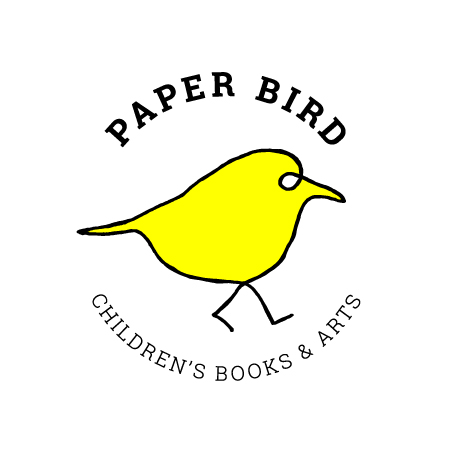 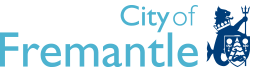 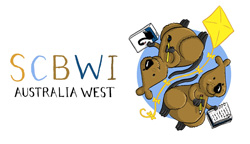 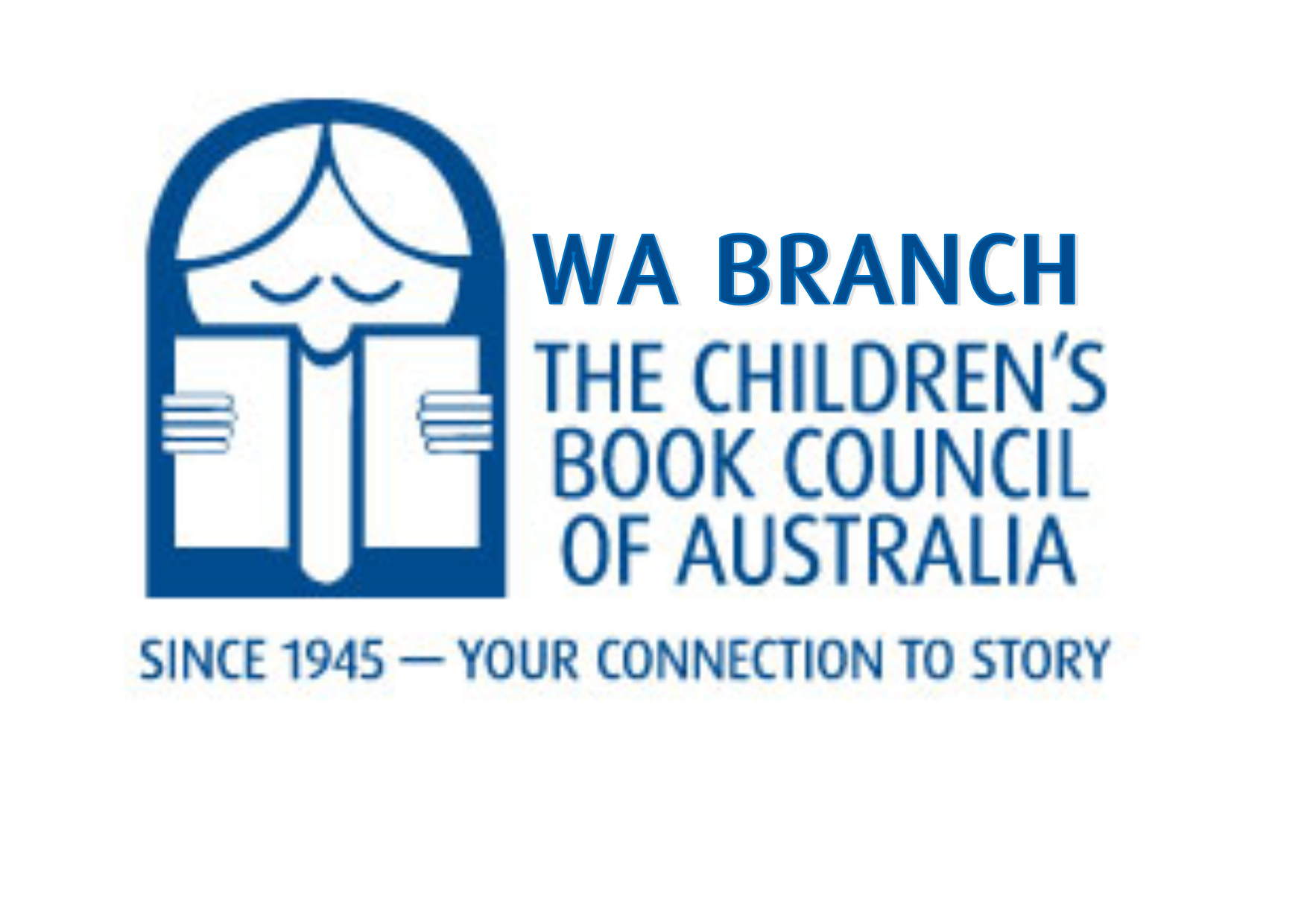 Paper Bird FellowshipApplication FormName:Email:Phone:Website/Facebook/Instagram:I’m a member of: CBCA(WA)   SCBWI Australia West    IBBY otherI identify primarily as: writer 		illustrator 		author-illustratorPrevious books or published work: (3 samples attached)I’m currently working on: picture book    novel     other For: Ages   0-3 	  3-5 	  5-8 	  8-12   12-14    14+Genre (if applicable):Medium (if applicable): I hope to achieve …………………..with my time as a PB Fellow.Completion of a manuscript?  Progress towards publication? Hone my practice and try new ideas?  Other?As a PB Fellow, I would share my practice by…………………..Presenting to groups of kids? Presenting to adults? Conducting a workshop based on my practice?  Other